附件四彰化縣彰化市聯興國民小學112年參訪國防設施、文物或軍事遺址等教學活動資料承辦人：王明炫         主任：曾士銓         校長：柯文吉           主題台鳳里眷村歷史講解活動台鳳里眷村歷史講解活動台鳳里眷村歷史講解活動日期2023.10.162023.10.162023.10.16參訪  地點台鳳里眷村台鳳里眷村台鳳里眷村對象聯興國小師生人數330活 動 綱 要讓小朋友了解台鳳里眷村興建歷史與沿革讓小朋友了解台鳳里眷村興建歷史與沿革讓小朋友了解台鳳里眷村興建歷史與沿革成  果  照  片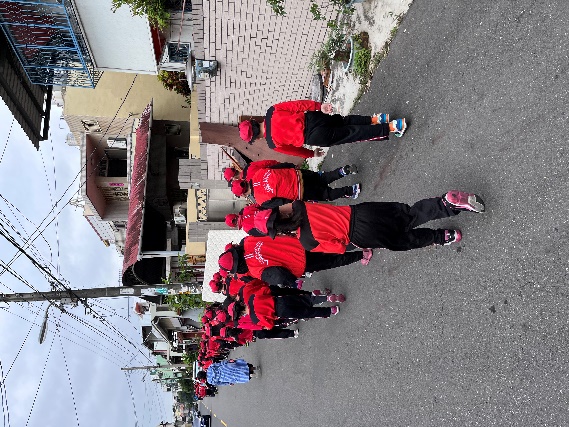 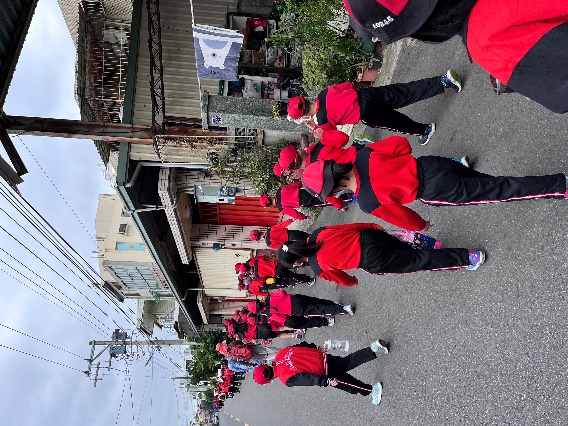 